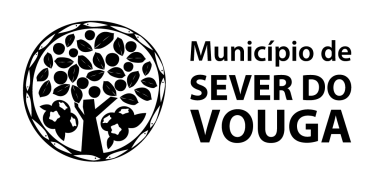 Exmo. SenhorPresidente da Câmara Municipal de Sever do VougaREQUERIMENTO REQUERIMENTO NIF/NIPCNIF/NIPCNIF/NIPCNIF/NIPCNIF/NIPC   .   .      .   .      .   .   n.º processon.º processo   /       /       /     NOME/DESIGNAÇÃO NOME/DESIGNAÇÃO NOME/DESIGNAÇÃO NOME/DESIGNAÇÃO MORADA/SEDE MORADA/SEDE MORADA/SEDE MORADA/SEDE CÓDIGO POSTAL CÓDIGO POSTAL CÓDIGO POSTAL CÓDIGO POSTAL    -    TELEFONE TELEFONE TELEFONE TELEFONE   .   .      .   .      .   .      .   .      .   .   FAX   .   .      .   .      .   .      .   .   TELEMÓVELTELEMÓVEL   .   .   E-MAIL (SE POSSUIR) B.I. / CARTÃO DO CIDADÃO (PREENCHIMENTO OBRIGATÓRIO) B.I. / CARTÃO DO CIDADÃO (PREENCHIMENTO OBRIGATÓRIO) B.I. / CARTÃO DO CIDADÃO (PREENCHIMENTO OBRIGATÓRIO) B.I. / CARTÃO DO CIDADÃO (PREENCHIMENTO OBRIGATÓRIO) B.I. / CARTÃO DO CIDADÃO (PREENCHIMENTO OBRIGATÓRIO) B.I. / CARTÃO DO CIDADÃO (PREENCHIMENTO OBRIGATÓRIO) B.I. / CARTÃO DO CIDADÃO (PREENCHIMENTO OBRIGATÓRIO)ISENÇÃO DE CONTROLO PRÉVIOna qualidade de: PROPRIETÁRIO  USUFRUTÁRIO  ARRENDATÁRIO  mandatário  outro:      .na qualidade de: PROPRIETÁRIO  USUFRUTÁRIO  ARRENDATÁRIO  mandatário  outro:      .na qualidade de: PROPRIETÁRIO  USUFRUTÁRIO  ARRENDATÁRIO  mandatário  outro:      .na qualidade de: PROPRIETÁRIO  USUFRUTÁRIO  ARRENDATÁRIO  mandatário  outro:      .em conformidade com o estabelecido nas alíneas a) e b) do n.º 1 dos artigos 6.º e 6-A.º do Decreto-Lei n.º 555/1999, de 16 de Dezembro, na redação que lhe foi conferida pelo decreto-Lei n.º 136/2014, de 9 de SETEMBRo (rjue), vem MUITO RESPEITOSAMENTE requerer a V.ª Ex.ª isenção de CONTROLO PRÉVIO para a EXECUÇÃO DE OBRAS No prédio abaixo identificado:Localização e características:LOCAL:      .FREGUESIA:      tipo de obra (preenchimento obrigatório o mais completo possível):      .Tipo de material a utilizar:      .cor do material a utilizar:      .área de construção / extensão de muro:       m2 / metros lineares.distância da via pública:     metros   .ANTECEDENTES (PREENCHIMENTO OBRIGATÓRIO):ALVARÁ DE OBRAS N.º:    /     COM PROCESSO DE OBRAS N.º    /    .COMUNICAÇÃO PRÉVIA ACEITE EM   /  /    .OUTRO CASO:      .ESPERA DEFERIMENTO,em conformidade com o estabelecido nas alíneas a) e b) do n.º 1 dos artigos 6.º e 6-A.º do Decreto-Lei n.º 555/1999, de 16 de Dezembro, na redação que lhe foi conferida pelo decreto-Lei n.º 136/2014, de 9 de SETEMBRo (rjue), vem MUITO RESPEITOSAMENTE requerer a V.ª Ex.ª isenção de CONTROLO PRÉVIO para a EXECUÇÃO DE OBRAS No prédio abaixo identificado:Localização e características:LOCAL:      .FREGUESIA:      tipo de obra (preenchimento obrigatório o mais completo possível):      .Tipo de material a utilizar:      .cor do material a utilizar:      .área de construção / extensão de muro:       m2 / metros lineares.distância da via pública:     metros   .ANTECEDENTES (PREENCHIMENTO OBRIGATÓRIO):ALVARÁ DE OBRAS N.º:    /     COM PROCESSO DE OBRAS N.º    /    .COMUNICAÇÃO PRÉVIA ACEITE EM   /  /    .OUTRO CASO:      .ESPERA DEFERIMENTO,em conformidade com o estabelecido nas alíneas a) e b) do n.º 1 dos artigos 6.º e 6-A.º do Decreto-Lei n.º 555/1999, de 16 de Dezembro, na redação que lhe foi conferida pelo decreto-Lei n.º 136/2014, de 9 de SETEMBRo (rjue), vem MUITO RESPEITOSAMENTE requerer a V.ª Ex.ª isenção de CONTROLO PRÉVIO para a EXECUÇÃO DE OBRAS No prédio abaixo identificado:Localização e características:LOCAL:      .FREGUESIA:      tipo de obra (preenchimento obrigatório o mais completo possível):      .Tipo de material a utilizar:      .cor do material a utilizar:      .área de construção / extensão de muro:       m2 / metros lineares.distância da via pública:     metros   .ANTECEDENTES (PREENCHIMENTO OBRIGATÓRIO):ALVARÁ DE OBRAS N.º:    /     COM PROCESSO DE OBRAS N.º    /    .COMUNICAÇÃO PRÉVIA ACEITE EM   /  /    .OUTRO CASO:      .ESPERA DEFERIMENTO,em conformidade com o estabelecido nas alíneas a) e b) do n.º 1 dos artigos 6.º e 6-A.º do Decreto-Lei n.º 555/1999, de 16 de Dezembro, na redação que lhe foi conferida pelo decreto-Lei n.º 136/2014, de 9 de SETEMBRo (rjue), vem MUITO RESPEITOSAMENTE requerer a V.ª Ex.ª isenção de CONTROLO PRÉVIO para a EXECUÇÃO DE OBRAS No prédio abaixo identificado:Localização e características:LOCAL:      .FREGUESIA:      tipo de obra (preenchimento obrigatório o mais completo possível):      .Tipo de material a utilizar:      .cor do material a utilizar:      .área de construção / extensão de muro:       m2 / metros lineares.distância da via pública:     metros   .ANTECEDENTES (PREENCHIMENTO OBRIGATÓRIO):ALVARÁ DE OBRAS N.º:    /     COM PROCESSO DE OBRAS N.º    /    .COMUNICAÇÃO PRÉVIA ACEITE EM   /  /    .OUTRO CASO:      .ESPERA DEFERIMENTO,Documentos a apresentar:     Planta de localização fornecida pela câmara municipal; Extrato da Planta de Ordenamento do PDM - Classificação e qualificação do solo; Caderneta predial onde constem os correspondentes artigos matriciais; Fotos do imóvel ou do local.Documentos a apresentar:     Planta de localização fornecida pela câmara municipal; Extrato da Planta de Ordenamento do PDM - Classificação e qualificação do solo; Caderneta predial onde constem os correspondentes artigos matriciais; Fotos do imóvel ou do local.Documentos a apresentar:     Planta de localização fornecida pela câmara municipal; Extrato da Planta de Ordenamento do PDM - Classificação e qualificação do solo; Caderneta predial onde constem os correspondentes artigos matriciais; Fotos do imóvel ou do local.ENTRADAENTRADAENTRADAENTRADAENTRADAENTRADAENTRADAENTRADAENTRADAINFORMAÇÃO DOS SERVIÇOSINFORMAÇÃO DOS SERVIÇOSDESPACHODESPACHOA PREENCHER PELOS SERVIÇOSA PREENCHER PELOS SERVIÇOSNIPGNIPGNIPGA PREENCHER PELOS SERVIÇOSGUIA DE RECEITA N.ºEMITIDA EM:contém _______ folhas todas numeradas por mim.O FUNCIONÁRIO,_________________________________A PREENCHER PELOS SERVIÇOSA PREENCHER PELOS SERVIÇOSA PREENCHER PELOS SERVIÇOSGUIA DE RECEITA N.ºEMITIDA EM:contém _______ folhas todas numeradas por mim.O FUNCIONÁRIO,_________________________________A PREENCHER PELOS SERVIÇOSA PREENCHER PELOS SERVIÇOSN.º ENTRADAN.º ENTRADAN.º ENTRADAA PREENCHER PELOS SERVIÇOSGUIA DE RECEITA N.ºEMITIDA EM:contém _______ folhas todas numeradas por mim.O FUNCIONÁRIO,_________________________________A PREENCHER PELOS SERVIÇOSA PREENCHER PELOS SERVIÇOSA PREENCHER PELOS SERVIÇOSGUIA DE RECEITA N.ºEMITIDA EM:contém _______ folhas todas numeradas por mim.O FUNCIONÁRIO,_________________________________A PREENCHER PELOS SERVIÇOSA PREENCHER PELOS SERVIÇOSN.º PENDENTEN.º PENDENTEN.º PENDENTEA PREENCHER PELOS SERVIÇOSGUIA DE RECEITA N.ºEMITIDA EM:contém _______ folhas todas numeradas por mim.O FUNCIONÁRIO,_________________________________A PREENCHER PELOS SERVIÇOSA PREENCHER PELOS SERVIÇOSA PREENCHER PELOS SERVIÇOSGUIA DE RECEITA N.ºEMITIDA EM:contém _______ folhas todas numeradas por mim.O FUNCIONÁRIO,_________________________________A PREENCHER PELOS SERVIÇOSA PREENCHER PELOS SERVIÇOSDATADATADATAA PREENCHER PELOS SERVIÇOSGUIA DE RECEITA N.ºEMITIDA EM:contém _______ folhas todas numeradas por mim.O FUNCIONÁRIO,_________________________________A PREENCHER PELOS SERVIÇOSA PREENCHER PELOS SERVIÇOSA PREENCHER PELOS SERVIÇOSGUIA DE RECEITA N.ºEMITIDA EM:contém _______ folhas todas numeradas por mim.O FUNCIONÁRIO,_________________________________A PREENCHER PELOS SERVIÇOSA PREENCHER PELOS SERVIÇOSPROCESSOPROCESSOPROCESSOA PREENCHER PELOS SERVIÇOSGUIA DE RECEITA N.ºEMITIDA EM:contém _______ folhas todas numeradas por mim.O FUNCIONÁRIO,_________________________________A PREENCHER PELOS SERVIÇOSA PREENCHER PELOS SERVIÇOSO FUNCIONÁRIOO FUNCIONÁRIOO FUNCIONÁRIOA PREENCHER PELOS SERVIÇOSGUIA DE RECEITA N.ºEMITIDA EM:contém _______ folhas todas numeradas por mim.O FUNCIONÁRIO,_________________________________A PREENCHER PELOS SERVIÇOSA PREENCHER PELOS SERVIÇOSA PREENCHER PELOS SERVIÇOSGUIA DE RECEITA N.ºEMITIDA EM:contém _______ folhas todas numeradas por mim.O FUNCIONÁRIO,_________________________________A PREENCHER PELOS SERVIÇOSA PREENCHER PELOS SERVIÇOSA PREENCHER PELOS SERVIÇOSGUIA DE RECEITA N.ºEMITIDA EM:contém _______ folhas todas numeradas por mim.O FUNCIONÁRIO,_________________________________A PREENCHER PELOS SERVIÇOSv.01